Darrington Fling 2022 Shirt OrderPlease select the color and size you would like by marking on the lines.*T-Shirts are $15.00 per shirt.  
*Sweatshirts are $25 per shirt.  Hoodies are $28.00 per shirt.T-Shirt Order		   Size		# of shirts 		Price  ($15.00 each)Black Shirt		 ___________		___________	  x  $15	$____________	Gray Shirt			___________		___________	  x  $15	$____________Red Shirt			___________		___________	  x  $15	$____________Purple Shirt  		___________		___________	  x  $15	$____________Royal Blue Shirt   	___________		___________	  x  $15	$____________
(Add $2.00 if you order 2XL or Larger)Sweatshirt Order 	  	            Size		         Amount 	    Price  ($25.00 each)Please circle sweatshirt or Hooded sweatshirt below on left!
Black Sweatshirt /Hood		___________		___________	  x  $25	$____________	Heather Gray Sweatshirt /Hood    ___________		___________	  x  $25	$____________Red Sweatshirt/ Hood		___________		___________	  x  $25	$____________Purple Sweatshirt/ Hood 		___________		___________	  x  $25	$____________Royal Blue Sweatshirt/ Hood	___________		___________	  x  $25	$____________
(Add $2.00 if you order 2XL or Larger & add $3.00 for any hooded sweatshirts)Total Sweatshirts/Hoodies Ordered___________   Total T-shirts Ordered___________
Make checks payable to Niki Kuklenski, 5015 Sand Road, Bellingham, WA 98226Orders must be received by July 14th Sunday and will be delivered at the event. This is the logo that will be on all shirts!  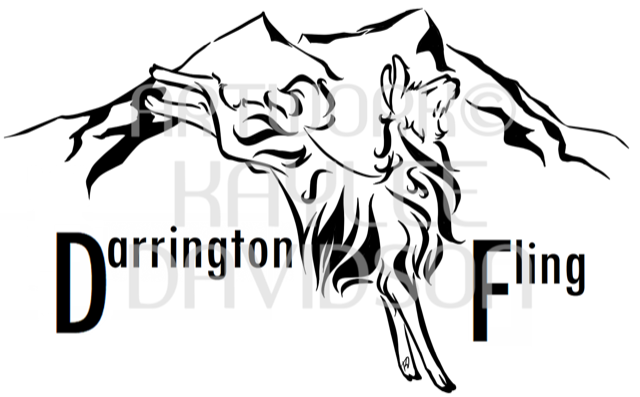 